ATZINUMS Nr. 22/10-3.9/111par atbilstību ugunsdrošības prasībāmAtzinums iesniegšanai derīgs sešus mēnešus.Atzinumu var apstrīdēt viena mēneša laikā no tā spēkā stāšanās dienas augstākstāvošai amatpersonai:Atzinumu saņēmu:20____. gada ___. ___________DOKUMENTS PARAKSTĪTS AR DROŠU ELEKTRONISKO PARAKSTU UN SATURLAIKA ZĪMOGU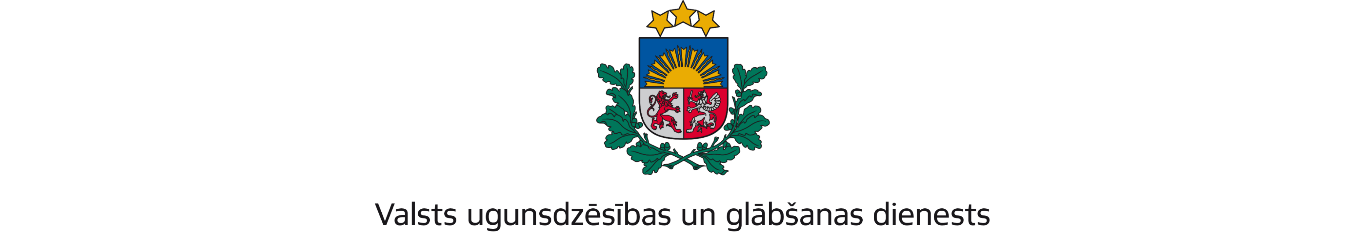 VIDZEMES REĢIONA PĀRVALDETērbatas iela 9, Valmiera, Valmieras novads, LV-4202; tālr.: 64233468; e-pasts: vidzeme@vugd.gov.lv; www.vugd.gov.lvCēsisBiedrība “Latvijas Kristīgo skolotāju asociācija”(izdošanas vieta)(juridiskās personas nosaukums vai fiziskās personas vārds, uzvārds)14.06.2023.Reģistrācijas Nr. 50008012851(datums)(juridiskās personas reģistrācijas numurs)Rostokas iela 44-16, Rīga, LV-1029(juridiskās vai fiziskās personas adrese)1.Apsekots:  Latvijas Kristīgo nometņu centra telpas un teritorija.(apsekoto būvju, ēku vai telpu nosaukums)2.Adrese: „Gančauskas”, Līgatnes pag., Līgatnes nov., LV-41083.Īpašnieks (valdītājs): Latvijas Kristīgo nometņu centrs, (juridiskās personas nosaukums vai fiziskās personas vārds, uzvārds)reģistrācijas numurs 40008030728, „Gančauskas”, Līgatnes pag., Cēsu nov., LV-4108.(juridiskās personas reģistrācijas numurs vai fiziskās personas kods; adrese)4.Iesniegtie dokumenti: Marijas Braunas iesniegums par bērnu nometnes organizēšanu, nometņu vadītājas apliecības numurs - RP 0000635.Apsekoto būvju, ēku vai telpu raksturojums: Galvenā ēka- 3stāvu ēka, U3 ugunsnoturības pakāpe, telpās ierīkota automātiskā ugunsgrēka atklāšanas untrauksmes signalizācijas sistēma, telpas nodrošinātas ar ugunsdzēsības aparātiem6.Pārbaudes laikā konstatētie ugunsdrošības prasību pārkāpumi: Pārbaudes laikā ugunsdrošības pārkāpumi netika konstatēti.7.Slēdziens: atbilst ugunsdrošības prasībām8.Atzinums izdots saskaņā ar: Ministru kabineta 2009.gada 1.septembra noteikumiem Nr. 981 “Bērnu nometņu organizēšanas un darbības kārtība” 8.5.apakšpunkta prasībām(normatīvais akts un punkts saskaņā ar kuru izdots atzinums)9.Atzinumu paredzēts iesniegt: Valsts izglītības satura centra nometņu reģistram(iestādes vai institūcijas nosaukums, kur paredzēts iesniegt atzinumu)Valsts ugunsdzēsības un glābšanas dienesta Vidzemes reģiona pārvaldes priekšniekam, Tērbatas ielā 9, Valmierā, Valmieras novadā, LV-4202.(amatpersonas amats un adrese)Valsts ugunsdzēsības un glābšanas dienesta Vidzemes reģiona pārvaldes Ugunsdrošības uzraudzības un civilās aizsardzības nodaļas inspektorsD.Pommers(amatpersonas amats)(paraksts)(v. uzvārds)Nosūtīts uz e-pastu: maritebrauna@inbox.lv (14.06.2023).(juridiskās personas pārstāvja amats, vārds, uzvārds vai fiziskās personas vārds, uzvārds; vai atzīme par nosūtīšanu)(paraksts)